В целях изучения мнения населения проводился опрос на тему: «Как бы Вы оценили уровень своей финансовой грамотности?» Сроки проведения опроса с 26.02.2020 года по 08.03.2020 года.Количество респондентов (на 08 марта 2020 года) принявших участие в данном опросе составило 21 человек.Опрос проводился через социальную сеть "ВКОНТАКТЕ" (на страницах Финансовое управление АМР "Княжпогостский").Опрос показал, что:-48%  отличные/хорошие знания и навыки;-43%  удовлетворительные знания и навыки;-0% неудовлетворительные/знаний и навыков нет;-9% затрудняюсь ответитьВыражаем благодарность всем принявшим участие в опросе, за активную жизненную позицию и участие в жизни района. https://vk.com/public131439759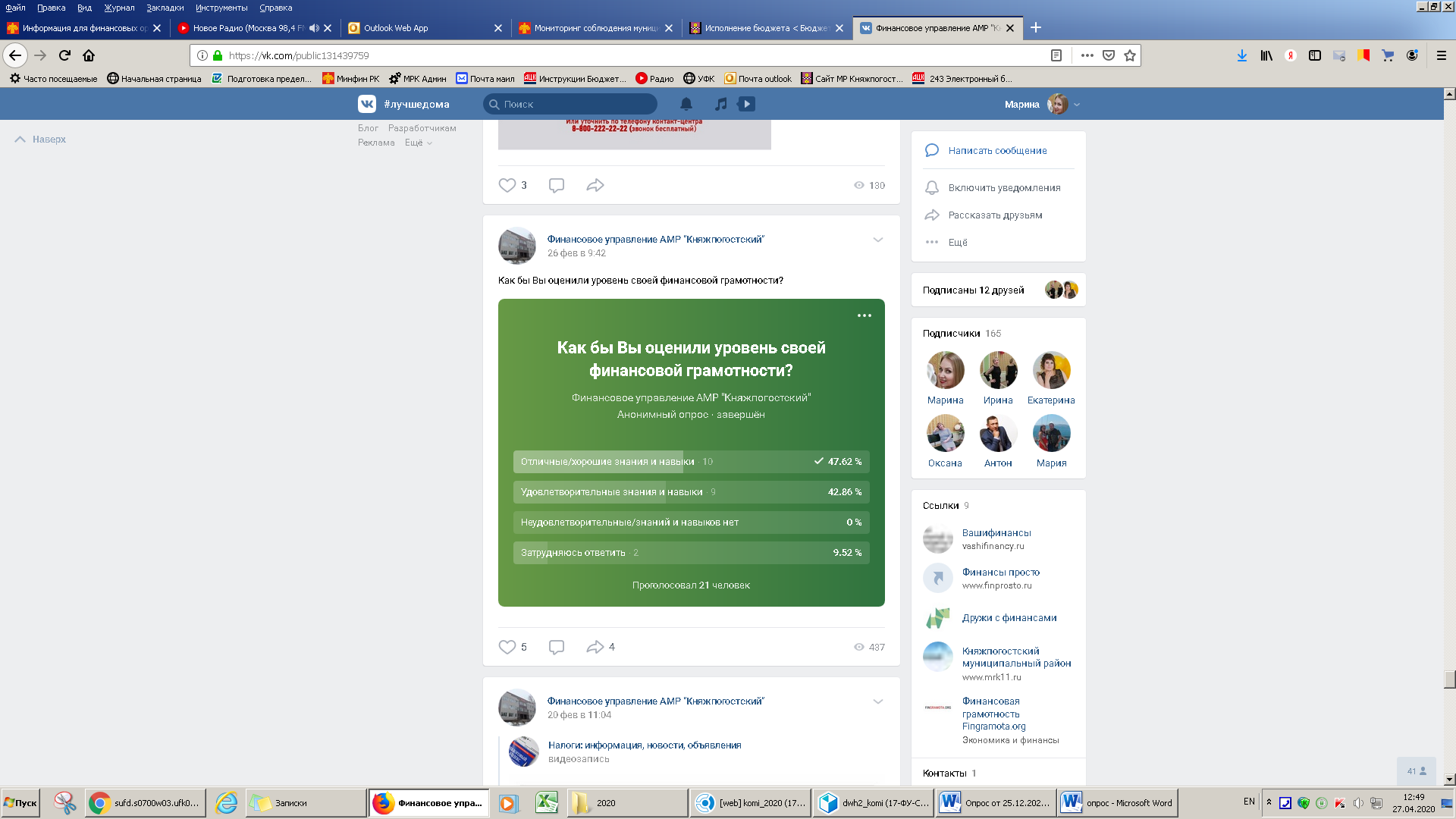 